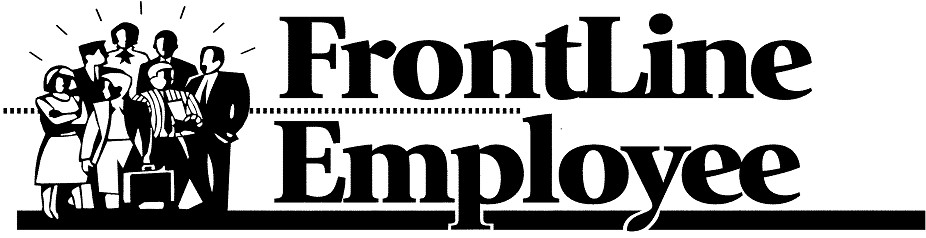 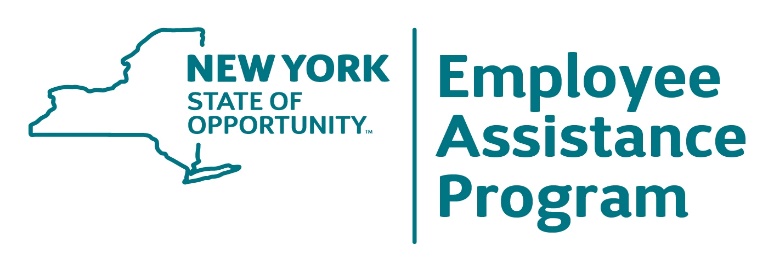 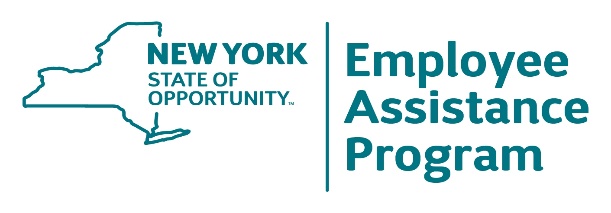 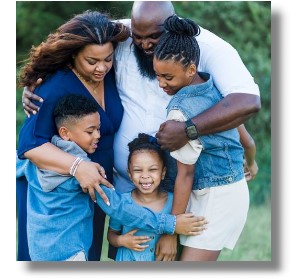 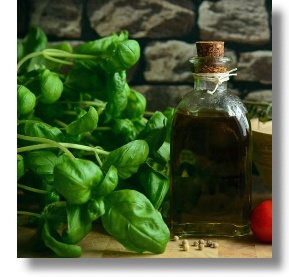 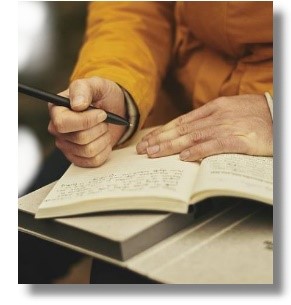 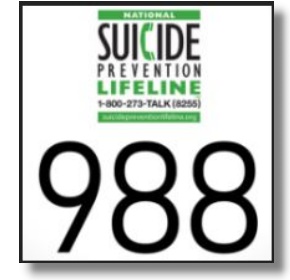 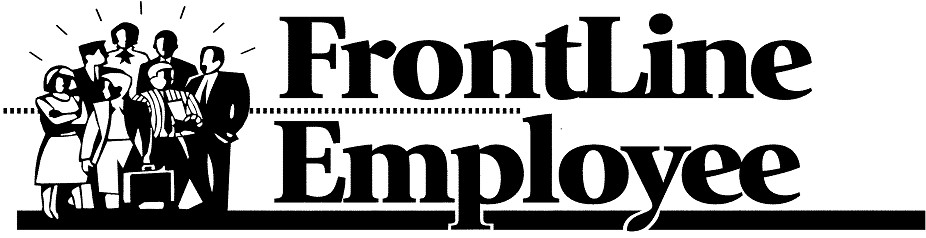 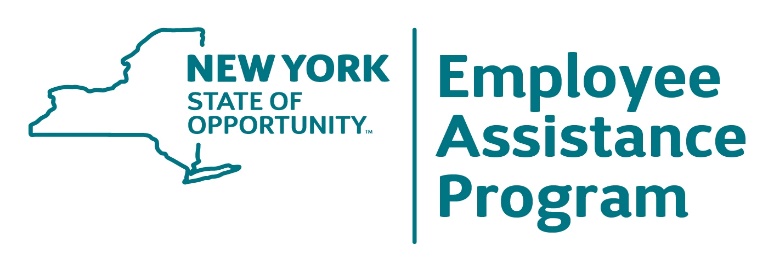 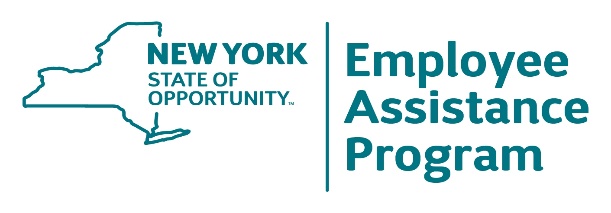 .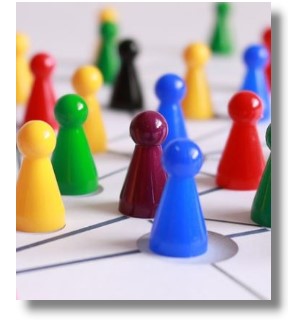 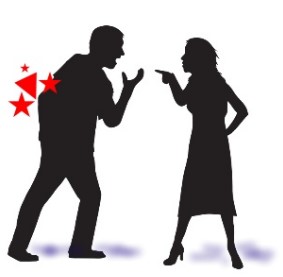 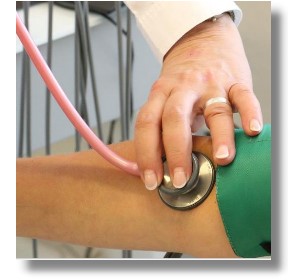 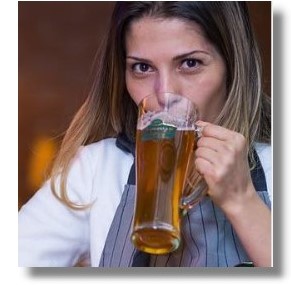 .